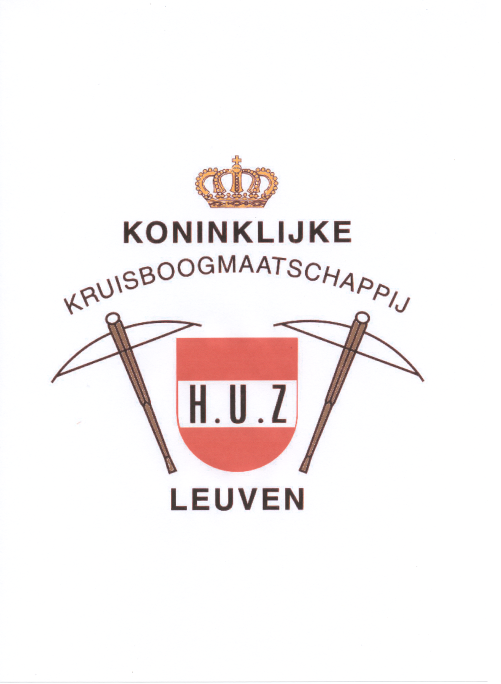                               PAASSCHIETING – 6 METER – 14/04/2017.1°  Tom Bracke                  49 punten    kamp 1     Elite 12°  Pieter De Coninck        42 punten    kamp 3     Jongeren 13°  Jan Van Wittenberg      41 punten    kamp 3     Heren 14°  Freddy Vannerom         33 punten    kamp 0    Senioren 15°  Marc De Coninck         24 punten    kamp 3     Elite6°  Joske Wierinckx           21 punten    kamp 2     Dames 17°  Patrick Venster             11 punten    kamp 0     Elite8°  Louis Venster               02 punten    kamp 0     Senioren9°  Joeri Boogaerts             00 punten    kamp 4     Heren10°  ManfredKeller            00 punten    kamp 1     Senioren11°  Martin Alaerts             00 punten    kamp 1      Elite